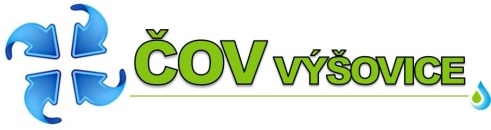 SVAZEK OBCÍ ČOV VÝŠOVICE798 08 Kelčice 31, okr. ProstějovROZPOČET SVAZKU NA ROK 2017				PŘÍJMYPara	Pol	Org									SR	4121	4022	Neinv. př. dotace od obcí - Dobrochov			  306.075,00 Kč	4121	4090	Neinv. př. dotace od obcí - Vranovice – Kelčice	              714.175,00 Kč	4121	4093	Neinv. př. dotace od obcí - Vřesovice		              510.125,00 Kč	4121	4094	Neinv. př. dotace od obcí - Výšovice			              510.125,00 Kč2321	2111		Příjmy z poskytování služeb			                       1.400.000,00 Kč6310	2141		Příjmy z úroků						          500,00 KčPříjmy celkem								            3.441.000,00 Kč				VÝDAJEPara 	Pol.2321	5011		Platy zaměstnanců v pracovním poměru			 100.000,00 Kč2321	5021		Ostatní osobní výdaje						 150.000,00 Kč2321	5031		Povinné sociální pojištění					   25.000,00 Kč2321	5032		Povinné zdravotní pojištění					   10.000,00 Kč2321	5038		Povinné pojistné na úrazové pojištění			     1.000,00 Kč2321	5132		Ochranné pomůcky						     5.000,00 Kč2321	5139		Nákup materiálu						   90.000,00 Kč2321	5154		Elektřina							 500.000,00 Kč2321	5156		Pohonné hmoty a maziva					     2.000,00 Kč2321	5161		Služby pošt							     1.000,00 Kč2321	5162		Služby telekomunikací					     8.000,00 Kč2321	5163		Služby peněžních ústavů					   16.000,00 Kč2321 	5167		Služby školení a vzdělávání					     5.000,00 Kč2321	5168		Zpracování dat 						   12.000,00 Kč2321	5169		Nákup služeb							 240.000,00 Kč2321	5171		Opravy a udržování 						   40.000,00 Kč2321	5173		Cestovné							     8.000,00 Kč2321	5175		Pohoštění							     5.000,00 Kč2321	5362		Platby daní a poplatků st. rozpočtu (DPH, popl. ČIŽP)	 100.000,00 Kč2321	5365		Platby daní a poplatků obcím					        500,00 Kč2321	5141		Úrok z úvěru						             479.000,00 KčVýdaje celkem 								          1.797.500,00 Kč				FINANCOVÁNÍPara	Pol.	8115		Změna stavu krátkodobých prostředků na BÚ	            - 83.500,00 Kč            8124		Splátka jistiny						       - 1.560.000,00 KčFinancování celkem								        - 1.643.500,00 Kč			Schváleno valnou hromadou svazku dne: 21. 11. 2016